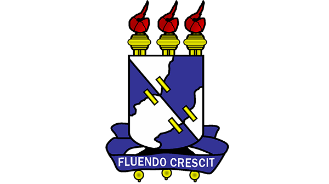 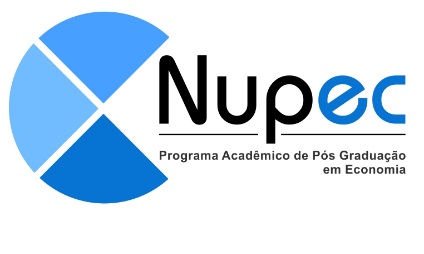  UNIVERSIDADE FEDERAL DE SERGIPE - UFSPRÓ-REITORIA DE PÓS-GRADUAÇÃO E PESQUISA - POSGRAPPROGRAMA ACADÊMICO DE PÓS-GRADUAÇÃO EM ECONOMIA  –  NUPECRelatório Estágio DocênciaSemestre: Nome do Aluno: Número de Matrícula:Nome do Orientador do Mestrado: Área de Concentração: Nome do Orientador do Estágio de Docência: Nome da Disciplina:Código da Disciplina: Turma(s): Carga Horária Total da Disciplina: Carga Horária Semanal da Disciplina: Conteúdo Ministrado:.Técnica de Ensino Utilizada:_____________________________Assinatura do AlunoData:________________________________________Assinatura do Orientador do Estágio de DocênciaOBS. Anexar ementa da disciplina.Parecer do Orientador do Estágio de Docência